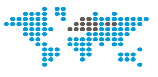 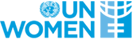 UN Women Strategic Note 2022-2025UN WOMEN WCA-RO COUNTRY OFFICESN REPORT 2022The report includes:Development results framework (DRF)










Report Date: 2/22/2022Impact1
Women in the West and Central Africa Region fully and equally participate in leadership and decision-making and women and girls benefit from gender-responsive governance (G and PPL) Impact1
Women in the West and Central Africa Region fully and equally participate in leadership and decision-making and women and girls benefit from gender-responsive governance (G and PPL) Related UN-Women SP Impact Area: 
Related UNDAF/ CCPD priority: Governance and Participation in Public Life (G and PPL) (SP IMPACT 1) : 
Related national development priorities:Related UN-Women SP Impact Area: 
Related UNDAF/ CCPD priority: Governance and Participation in Public Life (G and PPL) (SP IMPACT 1) : 
Related national development priorities:Related UN-Women SP Impact Area: 
Related UNDAF/ CCPD priority: Governance and Participation in Public Life (G and PPL) (SP IMPACT 1) : 
Related national development priorities:Related UN-Women SP Impact Area: 
Related UNDAF/ CCPD priority: Governance and Participation in Public Life (G and PPL) (SP IMPACT 1) : 
Related national development priorities:Related UN-Women SP Impact Area: 
Related UNDAF/ CCPD priority: Governance and Participation in Public Life (G and PPL) (SP IMPACT 1) : 
Related national development priorities:Related UN-Women SP Impact Area: 
Related UNDAF/ CCPD priority: Governance and Participation in Public Life (G and PPL) (SP IMPACT 1) : 
Related national development priorities:Year
2022Year
2023Year
2024Year
2025TotalOutcome 1.1
By 2025, Gender statistics, sex-disaggregated data and knowledge are produced, analyzed and used to inform policymaking, advocacy and accountability for delivering gender equality and women's empowerment results in West and Central Africa Region (SP Outcome 6)

Related SP Outcome/Output:


Indicator 1.1A:  Funding gap for the WCA regional project as a % of total project cost

Targets: 
Value: 10%
Notes: annual report
Target Year: 2025

Baseline: 
Value: 15.8% Year: 2022
Note: annual report
Source: Project budget

Output 1.1.1
Gaps in the planning, coordination, production and use of gender data and statistics are identified and sustainably addressed in the West and Central Africa Region.Indicator 1.1.1A:  Number of inter-agency coordination mechanisms governing the production of multi-level disaggregated gender statistics and sex-disaggregated data, established or strengthened (SP) in WCA

Targets: 
Value: 15
Notes: Annual reports ( from inter ministerail committees , National Statistics institute... )
Target Year: 2025

Baseline: 
Value: 8 Year: 2022
Notes: ANnual reports
Source: Progress reports 

Indicator 1.1.1C:  Number of non-pathfinder countries who have completed a national assessment

Targets: 
Value: 7
Notes: annual report
Target Year: 2025

Baseline: 
Value: 2 Year: 2021
Notes: annual report
Source: Progress report

Indicator 1.1.1D:  Number of minimum sets of gender indicators developed with support from UN Women.

Targets: 
Value: 4
Target Year: 2024

Baseline: 
Value: 0 Year: 2022
Source: Program

0.00
(core)

60,000.00
(non-core)

0.00
(core)

60,000.00
(non-core)

0.00
(core)

52,500.00
(non-core)

0.00
(core)

10,000.00
(non-core)

0.00
(core)

182,500.00
(non-core)Outcome 1.1
By 2025, Gender statistics, sex-disaggregated data and knowledge are produced, analyzed and used to inform policymaking, advocacy and accountability for delivering gender equality and women's empowerment results in West and Central Africa Region (SP Outcome 6)

Related SP Outcome/Output:


Indicator 1.1A:  Funding gap for the WCA regional project as a % of total project cost

Targets: 
Value: 10%
Notes: annual report
Target Year: 2025

Baseline: 
Value: 15.8% Year: 2022
Note: annual report
Source: Project budget

Output 1.1.2
Technical capacity of governments, civil society and other key actors is strengthened to improve the production and use of gender statistics in the West and Central Africa Region.Indicator 1.1.2B:  Number of technical support queries completed

Targets: 
Value: 7
Target Year: 2019
Value: 7
Notes: To be updated
Target Year: 2020
Value: 7
Target Year: 2021
Value: 30
Notes: Annual reports
Target Year: 2025

Baseline: 
Value: 15 Year: 2021
Notes: Annual reports
Source: Progress report

Indicator 1.1.2C:  Number of countries in ESA/WCA supported by UN Women on (recent, less than 5 years) (a) time use survey and/or (b) a violence against women prevalence survey and/or (c) other specialized survey

Targets: 
Value: 0
Target Year: 2019
Value: 3
Target Year: 2020
Value: 3
Target Year: 2021
Value: 7
Target Year: 2025

Baseline: 
Value: 3 Year: 2021
Source: Progress report

0.00
(core)

50,000.00
(non-core)

0.00
(core)

50,000.00
(non-core)

0.00
(core)

50,000.00
(non-core)

0.00
(core)

40,000.00
(non-core)

0.00
(core)

190,000.00
(non-core)Outcome 1.1
By 2025, Gender statistics, sex-disaggregated data and knowledge are produced, analyzed and used to inform policymaking, advocacy and accountability for delivering gender equality and women's empowerment results in West and Central Africa Region (SP Outcome 6)

Related SP Outcome/Output:


Indicator 1.1A:  Funding gap for the WCA regional project as a % of total project cost

Targets: 
Value: 10%
Notes: annual report
Target Year: 2025

Baseline: 
Value: 15.8% Year: 2022
Note: annual report
Source: Project budget

Output 1.1.3
Strengthen UN Women’s internal capacity on gender statistics, in line with the DEK strategy.Indicator 1.1.3A:  Number of high quality Country Gender Equality Profiles produced in NAR

Targets: 
Value: 3
Notes: Only CGEP done in NRA can be counted
Target Year: 2023

Baseline: 
Value: 3 Year: 2022
Notes: Liberia, Nigeria Guinea Bissau,
Source: Report

0.00
(core)

10,000.00
(non-core)

0.00
(core)

10,000.00
(non-core)

0.00
(core)

10,000.00
(non-core)

0.00
(core)

10,000.00
(non-core)

0.00
(core)

40,000.00
(non-core)Outcome 1.1
By 2025, Gender statistics, sex-disaggregated data and knowledge are produced, analyzed and used to inform policymaking, advocacy and accountability for delivering gender equality and women's empowerment results in West and Central Africa Region (SP Outcome 6)

Related SP Outcome/Output:


Indicator 1.1A:  Funding gap for the WCA regional project as a % of total project cost

Targets: 
Value: 10%
Notes: annual report
Target Year: 2025

Baseline: 
Value: 15.8% Year: 2022
Note: annual report
Source: Project budget

Output 1.1.5
Increased data production and analysis to monitor the SDGs and other national and international priorities.0.00
(core)

200,000.00
(non-core)

0.00
(core)

200,000.00
(non-core)

0.00
(core)

200,000.00
(non-core)

0.00
(core)

200,000.00
(non-core)

0.00
(core)

800,000.00
(non-core)Outcome 1.1
By 2025, Gender statistics, sex-disaggregated data and knowledge are produced, analyzed and used to inform policymaking, advocacy and accountability for delivering gender equality and women's empowerment results in West and Central Africa Region (SP Outcome 6)

Related SP Outcome/Output:


Indicator 1.1A:  Funding gap for the WCA regional project as a % of total project cost

Targets: 
Value: 10%
Notes: annual report
Target Year: 2025

Baseline: 
Value: 15.8% Year: 2022
Note: annual report
Source: Project budget

Output 1.1.6
User-producer dialogues are institutionalized to increase the quality and use of gender statistics.0.00
(core)

30,000.00
(non-core)

0.00
(core)

20,000.00
(non-core)

0.00
(core)

20,000.00
(non-core)

0.00
(core)

20,000.00
(non-core)

0.00
(core)

90,000.00
(non-core)Outcome 1.2
By 2025, global normative frameworks, laws, policies and institutions in West and Central Africa Region are more gender responsive (SP Outcome 1)

Related SP Outcome/Output:


Output 1.2.1
Changes attribute to UNW in skills or abilities and capacities of individuals or institutions and/for the availability of new products and services contributing to Global normative frameworks and gender responsive laws, policies and institutions.0.00
(core)

200,000.00
(non-core)

0.00
(core)

400,000.00
(non-core)

0.00
(core)

200,000.00
(non-core)

0.00
(core)

200,000.00
(non-core)

0.00
(core)

1,000,000.00
(non-core)Outcome 1.3
By 2025, UN System in West and Central African Region effectively, coherently and systematically contributes to progress on gender equality and the empowerment of women and girls (SP Outcome 7)

Related SP Outcome/Output:


Output 1.3.1
UN System coordination mechanisms, including thematic mechanisms, effectively mainstream gender into normative, programmatic and policy frameworks  in West and Central African Region with UNW support.Indicator 1.3.1A:  Number of Humanitarian Country Teams with expertise and capacities for the integration of gender into humanitarian plans and programs.

Targets: 
Value: 5
Notes: Annual reports
Target Year: 2025
Value: 9
Notes: Annual reports
Target Year: 2025

Baseline: 
Value: 1 Year: 2022
Notes: Annual reports
Source: annual reports

Indicator 1.3.1B:  Number of Gender Thematic Groups (GTG) with Terms of Reference and an Action Plan in COs and NRAs in West and Central Africa Region.

Targets: 
Value: 24
Notes: annual reports
Target Year: 2024

Baseline: 
Value: 1o Year: 2022
Source: annual reports

Indicator 1.3.1C:  Number of dialogues and initiatives on GEWE with coordination mechanisms -including regional, interagency and thematic mechanisms (RCPs,IBCs-GTGs-results groups) held by UNW in the West and Central Africa Region.

Targets: 
Value: 20
Notes: Annual reports
Target Year: 2025

Baseline: 
Value: TBD Year: 2022
Source: reports

Indicator 1.3.1D:  Number of capacity development initiatives on gender mainstreaming held with GTGs in COs and NRAs in WCA .

Targets: 
Value: 24
Notes: reports, training agendas  and list of participants
Target Year: 2022

Baseline: 
Value: 5 Year: 2022
Notes: Annual reports
Source: Reports and trainings

Indicator 1.3.1E:  Number of Preventing Sexual Exploitation and Abused (PSEA) Plans effectively implemented and updated in COs and  NRAs in WCA.

Targets: 
Value: 24
Notes: Annual reports
Target Year: 2022

Baseline: 
Value: 8 Year: 2022
Notes: Annual reports
Source: Reports

10,000.00
(core)

0.00
(non-core)

10,000.00
(core)

0.00
(non-core)

10,000.00
(core)

0.00
(non-core)

10,000.00
(core)

0.00
(non-core)

40,000.00
(core)

0.00
(non-core)Outcome 1.3
By 2025, UN System in West and Central African Region effectively, coherently and systematically contributes to progress on gender equality and the empowerment of women and girls (SP Outcome 7)

Related SP Outcome/Output:


Output 1.3.2
Accountability frameworks and mechanisms are developed and implemented in West and Central Africa Region with UNWomen support.Indicator 1.3.2B:  Number of UNCT SWAP Gender Score Card comprehensive and annual reports, elaborated by COs and NRAs with UNWOMEN support.

Targets: 
Value: 24
Target Year: 2025

Baseline: 
Value: 6 Year: 2022
Source: Reports

Indicator 1.3.2C:  Number of UNCT SWAP Gender Score Card recommendations implemented by UNCTs in COs and NRAs in WCA.

Targets: 
Value: 40
Target Year: 2025

Baseline: 
Value: TBD Year: 2022
Source: reports

Indicator 1.3.2D:  Proportion of the UNCTs in WCA that are consistently applying the gender Equality Marker in WCA.

Targets: 
Value: 24
Notes: Annual reports
Target Year: 2025

Baseline: 
Value: 3 Year: 2022
Notes: Annual reports
Source: annual report

5,000.00
(core)

0.00
(non-core)

5,000.00
(core)

0.00
(non-core)

5,000.00
(core)

0.00
(non-core)

5,000.00
(core)

0.00
(non-core)

20,000.00
(core)

0.00
(non-core)Outcome 1.3
By 2025, UN System in West and Central African Region effectively, coherently and systematically contributes to progress on gender equality and the empowerment of women and girls (SP Outcome 7)

Related SP Outcome/Output:


Output 1.3.3
RCs/UNCTs effectively advocate and promote change on gender equality and women´s empowerment.Indicator 1.3.3A:  Number of UNCTs in WCA advised and supported to apply the UN Programming principle of GEWE.

Targets: 
Value: 24
Notes: Annual report, TORs of trainings, Agendas
Target Year: 2025
Value: 24
Notes: annual reports
Target Year: 2025

Baseline: 
Value: 6 Year: 2022
Notes: Annual Report
Source: Reports

Indicator 1.3.3C:  Number of advocacy, programmatic, operational and pool funding GEWE initiatives of the UNCTs based on the Management Accountability Framework (MAF) in West and Central Africa (WCA).

Targets: 
Value: 48
Notes: at least 2 by RC. Annual Report.
Target Year: 2025
Value: 15
Notes: annual reports.
Target Year: 2025

Baseline: 
Value: TBD Year: 2022
Notes: Annual reports
Source: reports

Indicator 1.3.3D:  Number of CCA/UNSDCFs in COs and NRAs  gender mainstreamed and peer reviewed in the framework of the Peer Support group in WCA.

Targets: 
Value: 25
Notes: Reports of the PSG
Target Year: 2025

Baseline: 
Value: 6 Year: 2022
Notes: Annual report
Source: Reports

Indicator 1.3.3E:  Number of UNCTs annual reports report that indicate progress in supporting and contributing to SDG 5.

Targets: 
Value: 24
Notes: Annual reports
Target Year: 2025

Baseline: 
Value: 6 Year: 2022
Notes: Annual reports.
Source: Annual reports of UNCTs .

10,000.00
(core)

0.00
(non-core)

10,000.00
(core)

0.00
(non-core)

10,000.00
(core)

0.00
(non-core)

10,000.00
(core)

0.00
(non-core)

40,000.00
(core)

0.00
(non-core)Total Resources for outcome 1.1 (core and non-core)Total Resources for outcome 1.1 (core and non-core)Total Resources for outcome 1.1 (core and non-core)0.00
(core)

350,000.00
(non-core)0.00
(core)

340,000.00
(non-core)0.00
(core)

332,500.00
(non-core)0.00
(core)

280,000.00
(non-core)0.00
(core)

1,302,500.00
(non-core)Total Resources for outcome 1.2 (core and non-core)Total Resources for outcome 1.2 (core and non-core)Total Resources for outcome 1.2 (core and non-core)0.00
(core)

200,000.00
(non-core)0.00
(core)

400,000.00
(non-core)0.00
(core)

200,000.00
(non-core)0.00
(core)

200,000.00
(non-core)0.00
(core)

1,000,000.00
(non-core)Total Resources for outcome 1.3 (core and non-core)Total Resources for outcome 1.3 (core and non-core)Total Resources for outcome 1.3 (core and non-core)25,000.00
(core)

0.00
(non-core)25,000.00
(core)

0.00
(non-core)25,000.00
(core)

0.00
(non-core)25,000.00
(core)

0.00
(non-core)100,000.00
(core)

0.00
(non-core)Total Resources for impact area 1Total Resources for impact area 1Total Resources for impact area 125,000.00
(core)

550,000.00
(non-core)25,000.00
(core)

740,000.00
(non-core)25,000.00
(core)

532,500.00
(non-core)25,000.00
(core)

480,000.00
(non-core)100,000.00
(core)

2,302,500.00
(non-core)Impact2
Women in West and Central Africa have income security, decent work, and economic autonomy Impact2
Women in West and Central Africa have income security, decent work, and economic autonomy Related UN-Women SP Impact Area: 
Related UNDAF/ CCPD priority: Women Economic Empowerment (WEE)
Related national development priorities:Related UN-Women SP Impact Area: 
Related UNDAF/ CCPD priority: Women Economic Empowerment (WEE)
Related national development priorities:Related UN-Women SP Impact Area: 
Related UNDAF/ CCPD priority: Women Economic Empowerment (WEE)
Related national development priorities:Related UN-Women SP Impact Area: 
Related UNDAF/ CCPD priority: Women Economic Empowerment (WEE)
Related national development priorities:Related UN-Women SP Impact Area: 
Related UNDAF/ CCPD priority: Women Economic Empowerment (WEE)
Related national development priorities:Related UN-Women SP Impact Area: 
Related UNDAF/ CCPD priority: Women Economic Empowerment (WEE)
Related national development priorities:Year
2022Year
2023Year
2024Year
2025TotalOutcome 2.1
By 2025, a comprehensive and dynamic set of global norms and standards on gender equality and the empowerment of all women and girls is strengthened and translated into gender-responsive laws, policies, and institutions in West and Central Africa Region.

Related SP Outcome/Output:


Output 2.1.1
UN Women in West and Central Africa effectively contributes to changes in skills or abilities and capacities of individuals or institutions and/or the availability of new products and services contributing to regional and national  normative frameworks and gender-responsive laws, policies and institutions0.00
(core)

0.00
(non-core)

0.00
(core)

0.00
(non-core)

0.00
(core)

0.00
(non-core)

0.00
(core)

0.00
(non-core)

0.00
(core)

0.00
(non-core)Outcome 2.2
By 2025, more women and girls in West and Central Africa have equitable access to high quality public goods, services, jobs, and resources that are responsive to their needs.

Related SP Outcome/Output:


Output 2.2.1
Changes attributed to UN Women in West and Central Africa in skills or abilities and capacities of individuals or institutions and/or the availability of new products and services contributing to regional and national  normative frameworks and gender-responsive laws, policies and institutions are perceived.Indicator 2.2.1A:  Number of women in West and Central Africa with strengthened capacity to access public procurement

Targets: 
Value: 980
Notes: Field Office and annual reports
Target Year: 2025

Baseline: 
Value: 0 Year: 2022
Notes: Annual reports and field offices
Source: Field Office

Indicator 2.2.1B:  Number of public officials in West and Central Africa (WCA) trained in formulation and implementation of public procurement policies.

Targets: 
Value: 410
Notes: Annual report and field offices
Target Year: 2025

Baseline: 
Value: 0 Year: 2022
Notes: Annual report and field offices
Source: Annual reports, donors reports and field missions

76,000.00
(core)

160,000.00
(non-core)

70,000.00
(core)

30,000.00
(non-core)

0.00
(core)

0.00
(non-core)

0.00
(core)

0.00
(non-core)

146,000.00
(core)

190,000.00
(non-core)Total Resources for outcome 2.1 (core and non-core)Total Resources for outcome 2.1 (core and non-core)Total Resources for outcome 2.1 (core and non-core)0.00
(core)

0.00
(non-core)0.00
(core)

0.00
(non-core)0.00
(core)

0.00
(non-core)0.00
(core)

0.00
(non-core)0.00
(core)

0.00
(non-core)Total Resources for outcome 2.2 (core and non-core)Total Resources for outcome 2.2 (core and non-core)Total Resources for outcome 2.2 (core and non-core)76,000.00
(core)

160,000.00
(non-core)70,000.00
(core)

30,000.00
(non-core)0.00
(core)

0.00
(non-core)0.00
(core)

0.00
(non-core)146,000.00
(core)

190,000.00
(non-core)Total Resources for impact area 2Total Resources for impact area 2Total Resources for impact area 276,000.00
(core)

160,000.00
(non-core)70,000.00
(core)

30,000.00
(non-core)0.00
(core)

0.00
(non-core)0.00
(core)

0.00
(non-core)146,000.00
(core)

190,000.00
(non-core)Impact3
All Women and girls in the West and Central Africa Region live a life free from all forms of violence.Impact3
All Women and girls in the West and Central Africa Region live a life free from all forms of violence.Related UN-Women SP Impact Area: 
Related UNDAF/ CCPD priority: Ending Violence against Girls (EVAW) 
Related national development priorities:Related UN-Women SP Impact Area: 
Related UNDAF/ CCPD priority: Ending Violence against Girls (EVAW) 
Related national development priorities:Related UN-Women SP Impact Area: 
Related UNDAF/ CCPD priority: Ending Violence against Girls (EVAW) 
Related national development priorities:Related UN-Women SP Impact Area: 
Related UNDAF/ CCPD priority: Ending Violence against Girls (EVAW) 
Related national development priorities:Related UN-Women SP Impact Area: 
Related UNDAF/ CCPD priority: Ending Violence against Girls (EVAW) 
Related national development priorities:Related UN-Women SP Impact Area: 
Related UNDAF/ CCPD priority: Ending Violence against Girls (EVAW) 
Related national development priorities:Year
2022Year
2023Year
2024Year
2025TotalOutcome 3.1
By 2025, more women and girls are protected from violence in West and Central Africa through normative, legal and policy frameworks and strengthened regional and national institutions that promote positive social norms.

Related SP Outcome/Output:


Output 3.1.1
UN Women generates evidence and data on VAW with a focus on positive social norms  to inform the revision and adoption of laws, policies and investments10,000.00
(core)

200,000.00
(non-core)

15,000.00
(core)

400,000.00
(non-core)

15,000.00
(core)

400,000.00
(non-core)

0.00
(core)

400,000.00
(non-core)

40,000.00
(core)

1,400,000.00
(non-core)Outcome 3.1
By 2025, more women and girls are protected from violence in West and Central Africa through normative, legal and policy frameworks and strengthened regional and national institutions that promote positive social norms.

Related SP Outcome/Output:


Output 3.1.2
Capacities of regional and national institutions are strenghtened to develop and implement laws, policies and strategies that promote positive social norms10,000.00
(core)

250,000.00
(non-core)

15,000.00
(core)

500,000.00
(non-core)

15,000.00
(core)

500,000.00
(non-core)

30,000.00
(core)

500,000.00
(non-core)

70,000.00
(core)

1,750,000.00
(non-core)Outcome 3.1
By 2025, more women and girls are protected from violence in West and Central Africa through normative, legal and policy frameworks and strengthened regional and national institutions that promote positive social norms.

Related SP Outcome/Output:


Output 3.1.3
Traditional leaders, men, women and youth are mobilised  to collectively join their efforts to prevent VAW through the implementation of contextualised initiatives implemented by partner organizationsIndicator 3.1.3A:  Number of youth, women, men  and  mobilized to prevent VAW.

Targets: 
Value: 200
Target Year: 2022
Value: 400
Target Year: 2023
Value: 600
Target Year: 2024
Value: 800
Target Year: 2025

Baseline: 
Value: 100 Year: 2022
Source: UNW reports; 
Implementing partners reports; 
Country offices reports

0.00
(core)

50,000.00
(non-core)

0.00
(core)

150,000.00
(non-core)

0.00
(core)

150,000.00
(non-core)

0.00
(core)

100,000.00
(non-core)

0.00
(core)

450,000.00
(non-core)Total Resources for outcome 3.1 (core and non-core)Total Resources for outcome 3.1 (core and non-core)Total Resources for outcome 3.1 (core and non-core)20,000.00
(core)

500,000.00
(non-core)30,000.00
(core)

1,050,000.00
(non-core)30,000.00
(core)

1,050,000.00
(non-core)30,000.00
(core)

1,000,000.00
(non-core)110,000.00
(core)

3,600,000.00
(non-core)Total Resources for impact area 3Total Resources for impact area 3Total Resources for impact area 320,000.00
(core)

500,000.00
(non-core)30,000.00
(core)

1,050,000.00
(non-core)30,000.00
(core)

1,050,000.00
(non-core)30,000.00
(core)

1,000,000.00
(non-core)110,000.00
(core)

3,600,000.00
(non-core)Impact4
Women and girls in West and Central Africa Region contribute to, and have influence in, building sustainable peace and resilience and benefit equally from prevention of conflicts and disasters, and from humanitarian action.Impact4
Women and girls in West and Central Africa Region contribute to, and have influence in, building sustainable peace and resilience and benefit equally from prevention of conflicts and disasters, and from humanitarian action.Related UN-Women SP Impact Area: 
Related UNDAF/ CCPD priority: Women Peace and Security, Humanitarian and Disaster Risk Reduction (WPSH and DRR).
Related national development priorities:Related UN-Women SP Impact Area: 
Related UNDAF/ CCPD priority: Women Peace and Security, Humanitarian and Disaster Risk Reduction (WPSH and DRR).
Related national development priorities:Related UN-Women SP Impact Area: 
Related UNDAF/ CCPD priority: Women Peace and Security, Humanitarian and Disaster Risk Reduction (WPSH and DRR).
Related national development priorities:Related UN-Women SP Impact Area: 
Related UNDAF/ CCPD priority: Women Peace and Security, Humanitarian and Disaster Risk Reduction (WPSH and DRR).
Related national development priorities:Related UN-Women SP Impact Area: 
Related UNDAF/ CCPD priority: Women Peace and Security, Humanitarian and Disaster Risk Reduction (WPSH and DRR).
Related national development priorities:Related UN-Women SP Impact Area: 
Related UNDAF/ CCPD priority: Women Peace and Security, Humanitarian and Disaster Risk Reduction (WPSH and DRR).
Related national development priorities:Year
2022Year
2023Year
2024Year
2025TotalOutcome 4.1
By 2025, a comprehensive and dynamic set of global norms, policies and standards on gender equality and the empowerment of all women and girls in Peace, Security, Humanitarian and Disaster Risk Reduction (DRR) settings is strengthened and translated into gender-responsive laws, policies, and institutions in West and Central Africa.

Related SP Outcome/Output:


Output 4.1.1
At least 80% of West and Central Africa  countries have developed R1325 NAPS and set up strong coordination mechanisms for its implementation.0.00
(core)

1,000,000.00
(non-core)

0.00
(core)

100,000.00
(non-core)

0.00
(core)

100,000.00
(non-core)

0.00
(core)

100,000.00
(non-core)

0.00
(core)

1,300,000.00
(non-core)Outcome 4.1
By 2025, a comprehensive and dynamic set of global norms, policies and standards on gender equality and the empowerment of all women and girls in Peace, Security, Humanitarian and Disaster Risk Reduction (DRR) settings is strengthened and translated into gender-responsive laws, policies, and institutions in West and Central Africa.

Related SP Outcome/Output:


Output 4.1.2
Regional peace organizations in West and Central Africa possess expertise, strategies and action plans on women peace and security agenda.0.00
(core)

100,000.00
(non-core)

0.00
(core)

3,000,000.00
(non-core)

0.00
(core)

300,000.00
(non-core)

0.00
(core)

300,000.00
(non-core)

0.00
(core)

3,700,000.00
(non-core)Outcome 4.2
By 2025, more women and girls in West and Central Africa have equitable access to high quality public goods, services, and resources that are responsive to their needs in Peace, Security , Humanitarian and Disaster Risk Reduction (DRR) settings.

Related SP Outcome/Output:


Output 4.2.1
Women's organizations from the  Sahel and Liptako Gourma regions increased capacities to deliver and monitor quality services for survivors of GBV in humanitarian, settings0.00
(core)

300,000.00
(non-core)

0.00
(core)

300,000.00
(non-core)

0.00
(core)

300,000.00
(non-core)

0.00
(core)

300,000.00
(non-core)

0.00
(core)

1,200,000.00
(non-core)Outcome 4.3
By 2025, more women and girls in West and Central Africa exercise their voice, agency and leadership, including through an enabling environment that supports women’s and youth organizations working in Peace, Security, Humanitarian and Disaster Risk Reduction (DRR) settings.

Related SP Outcome/Output:


Output 4.3.1
At least 100 Women's peace organizations have good institutional, organizational and technical capacities in decision making bodies.0.00
(core)

500,000.00
(non-core)

0.00
(core)

1,000,000.00
(non-core)

0.00
(core)

1,000,000.00
(non-core)

0.00
(core)

1,000,000.00
(non-core)

0.00
(core)

3,500,000.00
(non-core)Outcome 4.3
By 2025, more women and girls in West and Central Africa exercise their voice, agency and leadership, including through an enabling environment that supports women’s and youth organizations working in Peace, Security, Humanitarian and Disaster Risk Reduction (DRR) settings.

Related SP Outcome/Output:


Output 4.3.2
At least 100 national and  regional women's organizations are organized into networks and coalitions with sufficient strength to influence peace in the Sahel0.00
(core)

5,000,000.00
(non-core)

0.00
(core)

10,000,000.00
(non-core)

0.00
(core)

1,000,000.00
(non-core)

0.00
(core)

1,000,000.00
(non-core)

0.00
(core)

17,000,000.00
(non-core)Outcome 4.3
By 2025, more women and girls in West and Central Africa exercise their voice, agency and leadership, including through an enabling environment that supports women’s and youth organizations working in Peace, Security, Humanitarian and Disaster Risk Reduction (DRR) settings.

Related SP Outcome/Output:


Output 4.3.3
Women, in particular local community women, strengthened their capacities to actively contribute to mediation, prevention and conflict resolution in the Liptako Gurma region0.00
(core)

300,000.00
(non-core)

0.00
(core)

300,000.00
(non-core)

0.00
(core)

300,000.00
(non-core)

0.00
(core)

300,000.00
(non-core)

0.00
(core)

1,200,000.00
(non-core)Outcome 4.3
By 2025, more women and girls in West and Central Africa exercise their voice, agency and leadership, including through an enabling environment that supports women’s and youth organizations working in Peace, Security, Humanitarian and Disaster Risk Reduction (DRR) settings.

Related SP Outcome/Output:


Output 4.3.4
Women's organizations from the Sahel region increased capacities on DRR and influence DRR plans and processes.0.00
(core)

250,000.00
(non-core)

0.00
(core)

250,000.00
(non-core)

0.00
(core)

250,000.00
(non-core)

0.00
(core)

250,000.00
(non-core)

0.00
(core)

1,000,000.00
(non-core)Outcome 4.4
By 2025, gender statistics sex-disaggregated data and knowledge in West and Central Africa are produced, analyzed and used to inform policy-making, advocacy and accountability for delivering gender equality and women's empowerment results in Disaster Risk Reduction (DRR) settings.

Related SP Outcome/Output:


Output 4.4.1
Gender statistics and sex disaggregated data on DRR are produced and used to inform DRR national policies and Sendai Framework reports0.00
(core)

150,000.00
(non-core)

0.00
(core)

150,000.00
(non-core)

0.00
(core)

150,000.00
(non-core)

0.00
(core)

150,000.00
(non-core)

0.00
(core)

600,000.00
(non-core)Total Resources for outcome 4.1 (core and non-core)Total Resources for outcome 4.1 (core and non-core)Total Resources for outcome 4.1 (core and non-core)0.00
(core)

1,100,000.00
(non-core)0.00
(core)

3,100,000.00
(non-core)0.00
(core)

400,000.00
(non-core)0.00
(core)

400,000.00
(non-core)0.00
(core)

5,000,000.00
(non-core)Total Resources for outcome 4.2 (core and non-core)Total Resources for outcome 4.2 (core and non-core)Total Resources for outcome 4.2 (core and non-core)0.00
(core)

300,000.00
(non-core)0.00
(core)

300,000.00
(non-core)0.00
(core)

300,000.00
(non-core)0.00
(core)

300,000.00
(non-core)0.00
(core)

1,200,000.00
(non-core)Total Resources for outcome 4.3 (core and non-core)Total Resources for outcome 4.3 (core and non-core)Total Resources for outcome 4.3 (core and non-core)0.00
(core)

6,050,000.00
(non-core)0.00
(core)

11,550,000.00
(non-core)0.00
(core)

2,550,000.00
(non-core)0.00
(core)

2,550,000.00
(non-core)0.00
(core)

22,700,000.00
(non-core)Total Resources for outcome 4.4 (core and non-core)Total Resources for outcome 4.4 (core and non-core)Total Resources for outcome 4.4 (core and non-core)0.00
(core)

150,000.00
(non-core)0.00
(core)

150,000.00
(non-core)0.00
(core)

150,000.00
(non-core)0.00
(core)

150,000.00
(non-core)0.00
(core)

600,000.00
(non-core)Total Resources for impact area 4Total Resources for impact area 4Total Resources for impact area 40.00
(core)

7,600,000.00
(non-core)0.00
(core)

15,100,000.00
(non-core)0.00
(core)

3,400,000.00
(non-core)0.00
(core)

3,400,000.00
(non-core)0.00
(core)

29,500,000.00
(non-core)